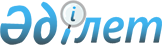 Мұғалжар аудандық мәслихатының 2015 жылғы 5 қарашадағы №250 ""Мұғалжар аудандық мәслихатының аппараты" мемлекеттік мекемесінің "Б" корпусы мемлекеттік әкімшілік қызметшілерінің қызметін жыл сайынғы бағалау әдістемесін бекіту туралы" шешімінің күшін жою туралыАқтөбе облысы Мұғалжар аудандық мәслихатының 2016 жылғы 14 қаңтардағы № 277 шешімі      Қазақстан Республикасының 2001 жылғы 23 қаңтардағы "Қазақстан Республикасындағы жергілікті мемлекеттік басқару және өзін-өзін басқару туралы" Заңының 6, 7 баптарына сәйкес, Мұғалжар аудандық мәслихаты ШЕШІМ ҚАБЫЛДАДЫ:

      Мұғалжар аудандық мәслихатының 2015 жылғы 5 қарашадағы № 250 ""Мұғалжар аудандық мәслихатының аппараты" мемлекеттік мекемесінің "Б" корпусы мемлекеттік әкімшілік қызметшілерінің қызметін жыл сайынғы бағалау әдістемесін бекіту туралы" (нормативтік құқықтық актілерді мемлекеттік тіркеу тізілімінде № 4607 болып тіркелген, 2015 жылдың 25 желтоқсанында аудандық "Мұғалжар" газетінде жарияланған) шешімінің күші жойылды деп танылсын.


					© 2012. Қазақстан Республикасы Әділет министрлігінің «Қазақстан Республикасының Заңнама және құқықтық ақпарат институты» ШЖҚ РМК
				
      Аудандық мәслихаттың

Аудандық мәслихаттың

      сессия төрайымы

хатшысы

      Қ.Сатыбалдина

С.Салықбаев
